MIGUEL ARIAS CAÑETEVida profesional e institucionalActualizado 28.02.2014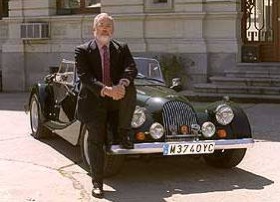 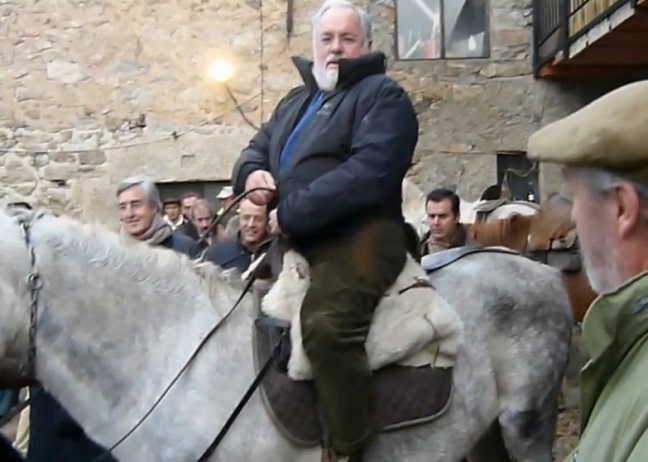 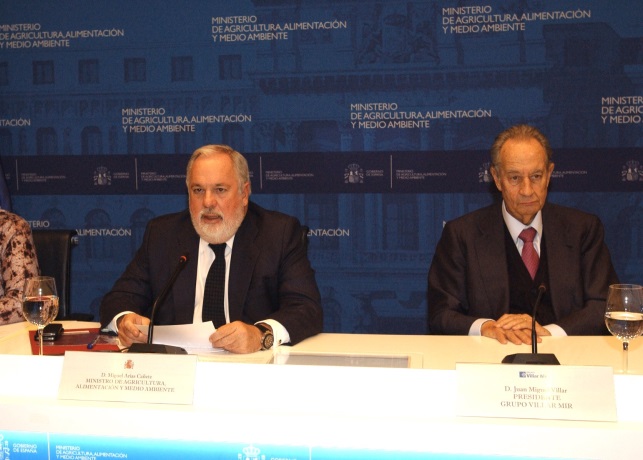 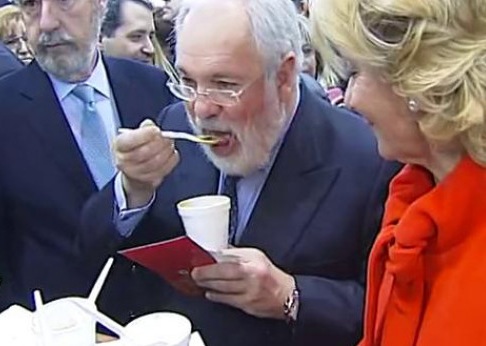 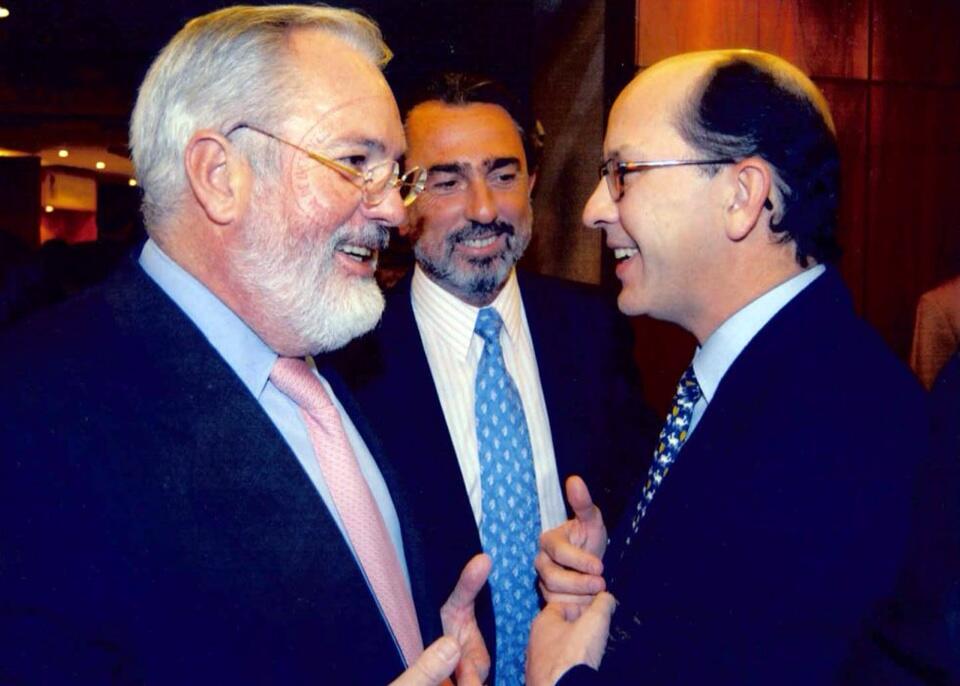 